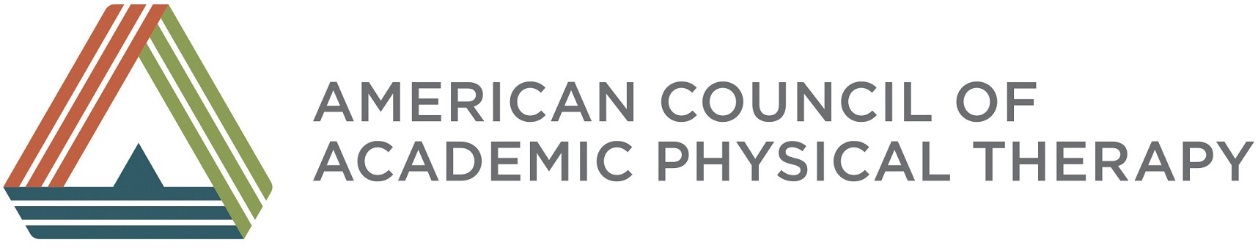 Job Description: Education Research CommitteeComposition:  The suggested composition of the Education Research Committee is:1 program director1 faculty from an ACAPT member institution1 member from the Education & Pedagogy Consortium (not on the Consortium’s board)1 member from the Clinical Reasoning Curricula & Assessment Consortium (not on the Consortium’s board)1 member from the Research-Intensive Programs in Physical Therapy Consortium (not on the Consortium’s board)1 member from the National Consortium of Clinical Educators (not on the Consortium’s board)1 member from the Academy’s Scholarship of Education Special Interest Group (not on the SIG’s board)The committee’s membership shall reflect the diversity of ACAPT member institutions.The board shall appoint one of the above individuals to serve as Chair of this committee.  The committee will also have an ACAPT board member liaison. Term:  The chair of this committee is appointed by the Board of Directors at the beginning of the term. There is a 3-year term limit for committee members and no committee member may serve more than two consecutive terms without board approval.  In the initial formation of the Committee, the chair and one half of the committee will serve a 3-year term and the remaining appointed members will serve a 2-year term.  This will help to facilitate staggered terms so that historical knowledge will not be lost between appointments.Elected/Appointed:  All committee members will be appointed.  Appointee must be an “Individual Member” of an ACAPT member institution, as defined in the ACAPT bylaws.Charge:  The charge of the Education Research Committee is to build the body of active and engaged education researchers within the academic physical therapy profession.  The goals include, but are not limited to:To enhance awareness and participation in the PT Education Research Network and its related activities; To increase the number of Education Research Mentors and ensure their active engagement through promotion of the mentorship opportunities on the Network;To increase the number of individuals engaged in education research;To facilitate the development of the body of education researchers in physical therapy education;To facilitate and encourage collaborative educational research efforts between institutions;To support and lead where possible in the strategies for implementation of the recommendations from the Education Research Strategy Meeting sponsored by the Education Leadership Partnership;To increase registration for MERC and GAMER workshops, and other non-dues revenue opportunities identified by the committee;To identify opportunities for grants in education research;To guide programs for increased scholarship;To promote and support institutional cooperation and collaboration;To summarize the current work in this arena in the context of which group is doing what, identified strengths and any gap areas, and suggest recommendations to the ACAPT Board as related to ACAPT’s future strategic priorities.To work collaboratively with all leaders within ACAPT, APTA and the Academy of Physical Therapy Education, and other outside stakeholder groups; andThat the Model of Excellence for Physical Therapist Education (Jensen et al, 2018) and the dimensions, elements, and transformational areas for promoting excellence in physical therapist education framework (Jensen et al, 2017, p. 883) adopted by the Education Leadership Partnership will be referenced to guide the committee’s work; General Responsibilities: The Education Research Committee willAdvise the Board of Directors on matters pertaining to ACAPT’s and its members’ education research needs and opportunities.Work closely with the Board Liaison and Executive Director to develop plans, identify resources and timelines.Interact with Consortia chairs and other stakeholder groups to facilitate and coordinate implementation of ideas and solutions.Develop and propose a budget by date requested by ACAPT’s Treasurer to accomplish goals and objectives.Make recommendations to the Board of Directors for appointment of members as needed to assist in planning and on site management of the programs.Submit written reports regarding programming when requested.Coordinate advertising and marketing initiatives to promote education researchQualifications:  The committee chair must be an active or life member in good standing with a particular interest in education research and possess strong organization skills.  All members of the committee shall be active members of ACAPT.Evaluation:  The Board of Directors will have an opportunity to evaluate the committee yearly.  The goal of the evaluation process is to assure functionality of the committee and that the goals and objectives are always relevant to ACAPT’s strategic initiatives.Copyright Assignment: Members of the Committee will be required to execute an assignment of copyright to ACAPT before the commencement of the work to be completed as part of the purpose and objectives of this Committee.References:Recommendations from the Excellence and Innovation in Physical Therapist Education, Part 2 – A Call to Reform (Jensen et al, 2017)ELP Education Research Strategy Meeting Outcomes: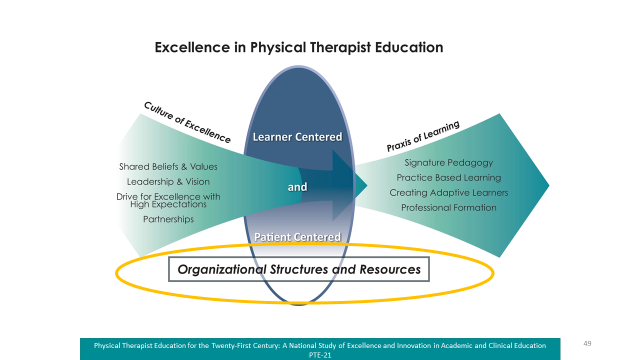 PrioritiesGoalAddress the shortage of qualified faculty and of academic leadershipCultivate shared values of excellence, trust, respect, and collaboration.Address the shortage of qualified faculty and of academic leadershipDevelop shared leadership models that facilitate innovation and excellence.Address the shortage of qualified faculty and of academic leadershipFoster innovation and risk taking to drive the shared vision.Create strong, equal academic-
practice partnerships that foster excellenceBuild fair, creative, and responsible partnerships between academic and clinical faculty.Create strong, equal academic-
practice partnerships that foster excellenceMake clinical faculty full partners with the academic program.Create strong, equal academic-
practice partnerships that foster excellenceRequire early authentic clinical experiences that provide for teaching and learning in the context of practice.Infuse the learning sciences into the preparation of academic, clinical, residency, and fellowship facultyImplement faculty development programs grounded in the learning sciences that facilitate an understanding of, and competence in, the pedagogy of learning for and through practice.Infuse the learning sciences into the preparation of academic, clinical, residency, and fellowship facultyCreate learning environments in academic and clinical settings that provide opportunities for situated learning experiences that are intentional, sequenced, and occur frequently across the curriculum.Infuse the learning sciences into the preparation of academic, clinical, residency, and fellowship facultyFoster opportunities for physical therapist educational researchers to generate an evidence-based approach to teaching and learning.Develop a continuum of professional performance expectations that are grounded in key competencies and support excellence in learner developmentRequire academic programs to participate in residency education to enable reciprocal teaching and learning between professional and postprofessional learners in communities of practice.Develop a continuum of professional performance expectations that are grounded in key competencies and support excellence in learner developmentEstablish a comprehensive, longitudinal approach for standardization of performance-based learning outcomes grounded in foundational domains of professional competence.Develop a continuum of professional performance expectations that are grounded in key competencies and support excellence in learner developmentCreate a national data set that includes essential metrics of performance outcomes, structures, and processes to guide future evidence-based change.Focus curriculum content on societal needs for physical therapist practiceDemonstrate learner-centered teaching and patient-centered care in all settings.Focus curriculum content on societal needs for physical therapist practiceMake the profession’s signature pedagogy, the human body as teacher, visible in all environments and available for further investigation.Focus curriculum content on societal needs for physical therapist practiceDevelop consistent, shared language about the multifactorial movement system that can be used across academic and clinical settings.Focus curriculum content on societal needs for physical therapist practiceDevelop a comprehensive, longitudinal approach to teaching, learning and assessment of clinical reasoning abilities.Devote significant resources to
enhance the diversity in the professionAcademic institutions must take a leadership role to create more diverse and inclusive learning and practice environments in order for the profession to have a positive impact on addressing the social determinants of health.Educate students to become moral agents as health care practitionersDevelop a strong sense of the moral foundations that underpin and are inseparable from practice in all physical therapists so that they develop the moral courage and ability to meet patients’ needs. There must be faculty who have expertise in the moral foundations of practice and who collaborate with other faculty members to integrate the moral foundation of practice into learning throughout the curriculum.Educate students to become moral agents as health care practitionersPrepare learners who act as moral agents and exhibit moral courage in addressing substandard practices.Educate students to become moral agents as health care practitionersAct on our individual and collective responsibilities to society, or we jeopardize our status as a profession.Educate students to become moral agents as health care practitionersRecognize the unique responsibility as academic programs to partner with the community in developing and implementing programs that place positive health outcomes to the community as their primary focus.Achieve control of fiscal resources for physical therapist educationDevelop leaders who can leverage resources to succeed in a rapidly changing health care systemAchieve control of fiscal resources for physical therapist educationDevelop strong leaders with a compelling vision.Achieve control of fiscal resources for physical therapist educationFocus attention across the profession on improved graduates’ outcomes, the need to reduce the cost of education to students and society, and the acquisition of resources to support physical therapist education.Achieve control of fiscal resources for physical therapist educationStop expending resources to identify a narrow set of specific academic organizational structures or curricular models for physical therapist education; expend resources to identify the best way to achieve excellence reflected in the findings of this study and recommendations.Achieve control of fiscal resources for physical therapist educationAssure that academic programs have control of their financial resources, and that they develop economic models for revenue generation through multiple means, and move toward larger programs as one means to increase the range and depth of faculty expertise and other necessary resources.Achieve control of fiscal resources for physical therapist educationDevelop strategies so that academic programs become respected, valued partners within their organizations and have influence over their resources.Take decisive action to demonstrate and increase the value of clinical education in the professionUse reasonable productivity standards in clinical education sites that recognize the contribution of the CI/student team to patient care with analysis over relatively longer time frames.Take decisive action to demonstrate and increase the value of clinical education in the professionInclude professional and postprofessional education in the missions of clinical education sites. All clinicians at clinical education sites should contribute to clinical education.Take decisive action to demonstrate and increase the value of clinical education in the professionClearly articulate the financial and other benefits from clinical education.PrioritiesGoalsStrategiesConceptual Framing Develop a robust, longitudinal set of learner performance-based outcomes that span the continuum of professional education through postprofessional level. Academic/practice partnerships are critical. (Rec 2 from BPETF; Visions of the Possible)Contract with an external consultant (non-PT) with advisory panel to establish a broad, overarching view and plan for design, process, and implementation.Conceptual Framing Develop a robust, longitudinal set of learner performance-based outcomes that span the continuum of professional education through postprofessional level. Academic/practice partnerships are critical. (Rec 2 from BPETF; Visions of the Possible)Contract with an external consultant, working with an internal stakeholder group, to facilitate review of AAMC process for development of EPAs and how that may be adapted for our use.Conceptual Framing Develop a robust, longitudinal set of learner performance-based outcomes that span the continuum of professional education through postprofessional level. Academic/practice partnerships are critical. (Rec 2 from BPETF; Visions of the Possible)Imbed education research projects that are part of the implementation phase, whether it is a pilot structure, development of assessment tools, etc. within all the initiatives (like EPAs, etc.)Conceptual Framing Develop a robust, longitudinal set of learner performance-based outcomes that span the continuum of professional education through postprofessional level. Academic/practice partnerships are critical. (Rec 2 from BPETF; Visions of the Possible)Develop a communication strategy, including/emphasizing the value proposition, for this work and how an individual can get involved.CommunityDevelop the community of educational researchers, develop the network of this community, and enhance educational research via Educational Based Research Networks.Offer programming that develops education research literacy.CommunityDevelop the community of educational researchers, develop the network of this community, and enhance educational research via Educational Based Research Networks.Identify the pool of interested persons who want to be mentored.CommunityDevelop the community of educational researchers, develop the network of this community, and enhance educational research via Educational Based Research Networks.Develop a multi-site network of mentors, known as the Education Based Research Network (EBRN).CommunityDevelop the community of educational researchers, develop the network of this community, and enhance educational research via Educational Based Research Networks.Identify mentors in collaboration with the Scholarship of Education SIG.Academic Analytics/ Big DataCreate a centralized and searchable system to hold large data sets to facilitate easier analysis so processes and outcomes are more efficient and effective in order to drive innovation in academic and clinical education, practice, and workforce.Conduct a comprehensive data needs assessmentAcademic Analytics/ Big DataCreate a centralized and searchable system to hold large data sets to facilitate easier analysis so processes and outcomes are more efficient and effective in order to drive innovation in academic and clinical education, practice, and workforce.Explore what CAPTE data is currently available for use by educational researchers.Academic Analytics/ Big DataCreate a centralized and searchable system to hold large data sets to facilitate easier analysis so processes and outcomes are more efficient and effective in order to drive innovation in academic and clinical education, practice, and workforce.Create a unique student identifier for physical therapy education to connect datasets, facilitate research for education and workforce purposes, and eliminate duplicate records.Academic Analytics/ Big DataCreate a centralized and searchable system to hold large data sets to facilitate easier analysis so processes and outcomes are more efficient and effective in order to drive innovation in academic and clinical education, practice, and workforce.Create a centralized and searchable education research repository to facilitate access to past journal articles, session abstracts, and poster abstracts.Academic Analytics/ Big DataCreate a centralized and searchable system to hold large data sets to facilitate easier analysis so processes and outcomes are more efficient and effective in order to drive innovation in academic and clinical education, practice, and workforce.Explore development of a centralized institutional data repository for physical therapy education.Funding and Infrastructurementor faculty to increase those who are qualified education researchers to enhance success in attaining grant funds to increase the profession’s education research capacity  Establishment of a new Grants and Mentorship in Educational Research (GAMER)Funding and InfrastructureDevelopment of new Educational Research funding opportunities based upon identified priorities. Review criteria for current funding opportunities for educational research and publicize using a link specific to educational research opportunities.Funding and InfrastructureDevelopment of new Educational Research funding opportunities based upon identified priorities. Publicizing the Legacy Partners (Bequests) program of the Foundation for Physical Therapy with individuals who are interested in funding educational research in the future. Share information about the Bella J. May Scholarship Fund and the Mildred Wood Endowment Fund.